Grades K to 3 | PHE and Social StudiesActivity Plan: Games We Play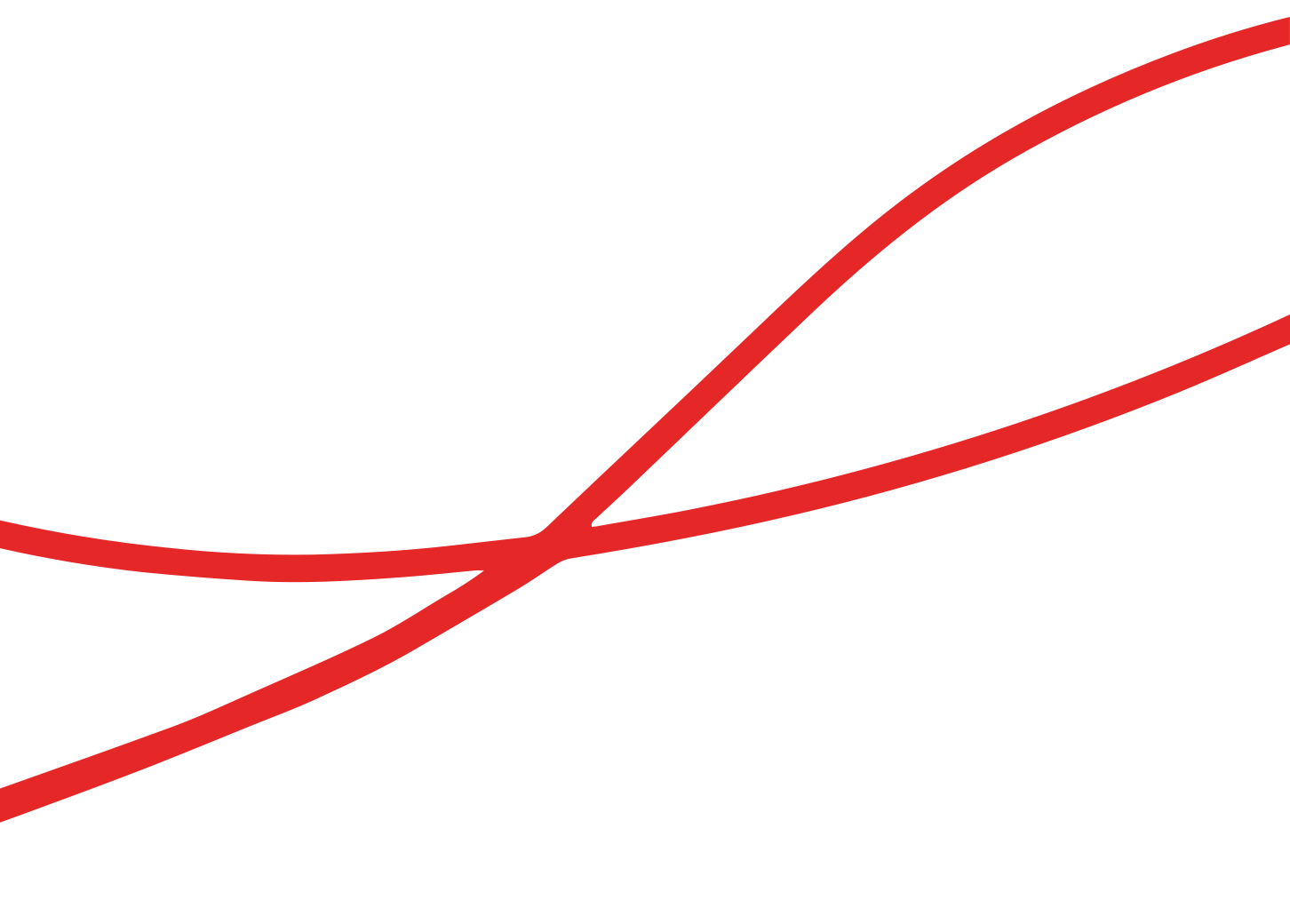 Table of ContentsActivity Plan: Games We Play	1Overview	3Big question	3Activity description	3Grades and curricular area(s)	3Big ideas	3Curricular competencies	3Materials/Resources	3Supplies	3Videos: South Asian children’s games (K-3)	4Videos: South Asian children’s games (Grade 3)	4Books	4Other resources	4Templates	4Kick Off and Connect	5Explore and Engage	5Wrap-Up and Assess	6Assessment	7Extend and Transform	8OverviewBig question What games do kids around the world play?Activity description Students will research games played in other cultures/countries and share what they learn with the class.Grades and curricular area(s)Kindergarten to Grade 3Physical and Health Education (PHE) and Social StudiesBig ideasCurricular competenciesMaterials/ResourcesSuppliesStudent journalsChart paper and markersMarblesTapeVideos and Articles: South Asian children’s games (K-3)Indian Games – Kanche (Golli marbles) (1:08)Indian Traditional Games: Lakhoti (Also known as Golli Marbles) Indian Games – Kokla Chappakki (2:09; Duck Duck Goose) Kokla Chappakkli and other traditional South Asian games Videos: South Asian children’s games (Grade 3)How to Play Kabaddi (3:47)Learn to Play Cricket with Kids in the Park Cricket – Thunder Kids (3:35)BooksOther resourcesCalming Sitar Music | My Moonlight (29:12)How to Play Marbles (3:20)Let’s Make a Kite! | Science Project for Kids (4:29; Grade 3)TemplatesRules of My GameKick Off and ConnectClass discussion: What makes a good game?What games do you like to play?How did you learn to play those games?Do you think kids everywhere play the same games?Do you think your parents/grandparents/ancestors played the same games as you do?Read one of the books suggested in Materials/Resources or another book with a similar message.Discuss (as a class), using the following questions, and capture answers on the board or on chart paper.What did the child in the book learn from their grandparent?What have you learned from your parents/grandparents/caregivers? (Examples: how to make roti, how to jump rope, how to play checkers)As in these stories, games and traditions are often passed down through generations. Explore and EngageShow students the video of children playing Kanche (Kanche is also referred to as golli, goti, lakhoti, bahntay – or marbles in English).Show on a map and discuss where this game is played. Ask students: Are you familiar with this game? Does it look fun? Where can you play this game (inside or outside)?Show students how to play marbles on pavement. If you would like to play it in the classroom, you can set up the game using masking tape instead of chalk. Ask students to learn a new game to share with the class. Students can:Work with a big buddy from another gradeExplore picture books with new gamesHave a parent/caregiver help with researchFind a game that has different names or rules in different countries (such as hopscotch)Have students describe their game in the “Rules of My Game” template. Wrap-Up and AssessHave students share their learned game with their classmates by:Leading the class in playing the gameCreating and showing a drawing of people playing the game, and explaining what’s happeningDemonstrating how to play the game with one or more players to explain how it worksShowing special equipment used in the game (e.g., cricket bat, field hockey stick)Sharing a book that talks about the gameClass discussion: What do you wonder about this game?Is this like a game you already know? How is it the same? How is it different?Who do you think invented this game?How does this game reflect the culture of the country it came from? Assessment Have students assess themselves or work with you to assess using a rubric. You may choose to co-create this rubric with students at the beginning of the activity and discuss what they should be focusing on.Sample single point rubricSample reflection rubric Extend and TransformWith students, explore other games from around the world. For example: Ten Popular Kids' Games from Around the World Teach students a traditional game to include in PHE activities or to use as a ‘brain break’ in class.Invite family members or caregivers to lead the class in playing their childhood game(s).Rules of My GamePhysical and Health Education Social StudiesKindergarten Daily participation in physical activity at moderate to vigorous intensity levels benefits all aspects of our well-being.People from diverse cultures and societies share some common experiences and aspects of life.Grade 1Daily participation in physical activity at moderate to vigorous intensity levels benefits all aspects of our well-being.People from diverse cultures and societies share some common experiences and aspects of life.Grade 2Daily participation in physical activity at moderate to vigorous intensity levels benefits all aspects of our well-being.People from diverse cultures and societies share some common experiences and aspects of life.Grade 3Daily participation in physical activity at moderate to vigorous intensity levels benefits all aspects of our well-being.People from diverse cultures and societies share some common experiences and aspects of life.Physical and Health Education Social StudiesKindergarten Describe factors that influence mental well-being and self-identityUse Social Studies inquiry processes and skills to ask questions; gather, interpret, and analyze ideas; and communicate findings and decisionsGrade 1Describe factors that influence mental well-being and self-identityUse Social Studies inquiry processes and skills to ask questions; gather, interpret, and analyze ideas; and communicate findings and decisionsGrade 2Describe factors that influence mental well-being and self-identityUse Social Studies inquiry processes and skills to ask questions; gather, interpret, and analyze ideas; and communicate findings and decisionsGrade 3Describe factors that influence mental well-being and self-identityUse Social Studies inquiry processes and skills to ask questions; gather, interpret, and analyze ideas; and communicate findings and decisionsTitleAuthorNotesA Morning with GrandpaSylvia LiuFinding OmRashmi Bismark Optional read-aloud videoGo, Grandma, Go!Lynn PlourdeGrandmother SchoolRina SinghGrandpa’s GirlsNicola CampbellWhen I Was Young in NunavutDeborah KigjugalikI could improve…CriteriaI am succeeding at…Listening to classmates talk about their gamesBeing respectful while playing gamesParticipating in discussionGenerating questions about my chosen game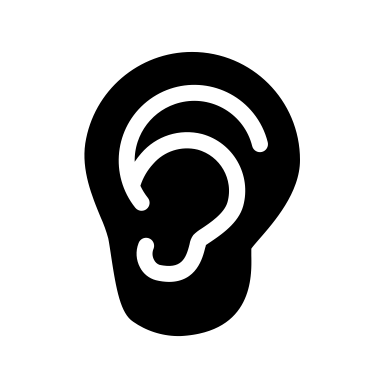 I listened to classmates talk about their games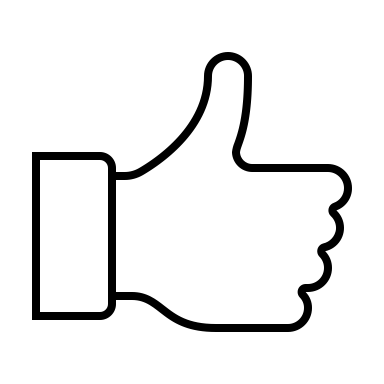 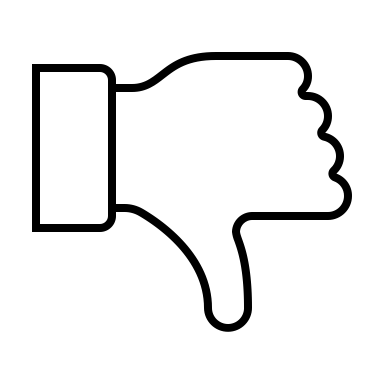 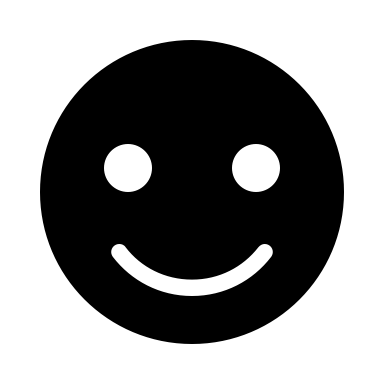 I was respectful while playing games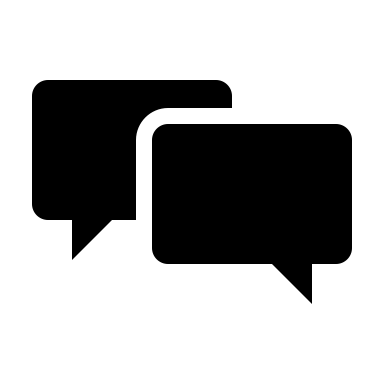 I participated in discussion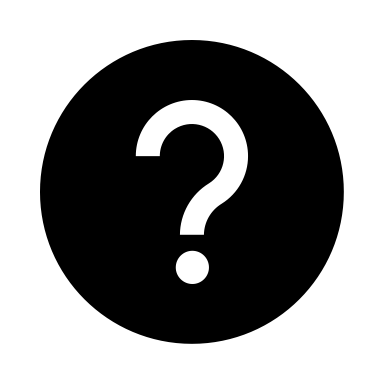 I generated questions about my chosen gameStudent’s name:Student’s name:Name of game:Name of game:Game’s origin:Game’s origin:Equipment:Equipment:Number of players:Number of players:Object of the game (What do you have to do? How do you play?):Object of the game (What do you have to do? How do you play?):Object of the game (What do you have to do? How do you play?):Object of the game (What do you have to do? How do you play?):Object of the game (What do you have to do? How do you play?):Where can it be played?Where can it be played?Where can it be played?Rules:Would you like to play this game with the class? (circle one)Would you like to play this game with the class? (circle one)Would you like to play this game with the class? (circle one)Would you like to play this game with the class? (circle one)Would you like to play this game with the class? (circle one)Yes Yes Yes Yes No